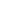 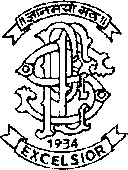 Progressive Education Society’sModern College of Arts, Science and Commerce (Autonomous)Shivajinagar, Pune -5Time Table for First Year PG SCIENCE FACULTY (M.Sc. Analytical Chemistry)                                                  ESE  Examination  Mar-Apr 2024          Sem II Backlog 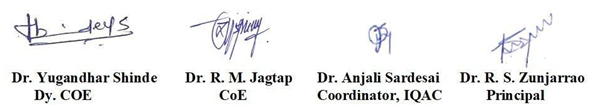 Instructions to Students:Please ensure that you will reach the examination Hall 25 minutes before examination time.Duly signed Hall ticket and college ID card is compulsory to attend the examinationsUse of mobile phone and smart watch is strictly prohibited.If any misconduct by any student will be confirmed by Examination Squad during examination then appropriate ‘Disciplinary Action’ will be admissible against the student as per SPPU rules. For CIE Backlogs, contact the concerned Department.Extra creditExtra creditExtra creditExtra creditExtra creditDateTimeSubject CodeSubject name09-05-20242.30 pm to 3.30 pm19CpHrtP202Human Rights II10-05-20242.30 pm to 3.30 pm19CpCysP201Cyber Security IIRegular creditRegular creditRegular creditRegular credit11-05-20242.30 pm to 4.30 pm19ScCheP201Fundamentals Of Physical Chemistry IIFundamentals Of Physical Chemistry II15-05-20242.30 pm to 4.30 pm19ScCheP202Co-ordination & Bio-inorganic ChemistryCo-ordination & Bio-inorganic Chemistry16-05-20242.30 pm to 4.30 pm19ScCheP203Synthetic Organic ChemistrySynthetic Organic Chemistry17-05-20242.30 pm to 4.30 pm19ScCheP204Sophisticated Instrumentation & Sensor Based TechniquesSophisticated Instrumentation & Sensor Based Techniques